SYNDICAT DEPARTEMENTAL D’ENERGIE 35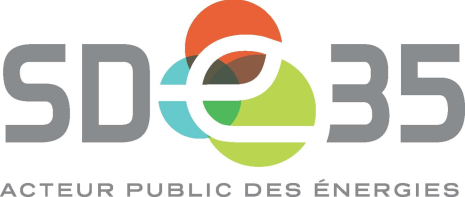 Village des Collectivités – 1 avenue de Tizé – CS 4360335236 THORIGNÉ-FOUILLARD CEDEX● Tél. 02 99 23 15 55  ● Fax 02 99 23 18 72  ● sde35@sde35.frOrdre du jour1.	Elections 2020 – Installation des délégués du comité syndical	22.	Elections 2020 – Election du Président	33.	Elections 2020 – Détermination du nombre de Vice-Présidents	44.	Elections 2020 – Election des Vice-Présidents	45.	Elections 2020 – Détermination du nombre de membres du Bureau hors Président et Vice-Présidents	46.	Elections 2020 – Election des membres du bureau	47.	Elections 2020 – Indemnités de fonction du Président et des Vice-Présidents	48.	Elections 2020 – Délégations d'attribution au Président et au Bureau	59.	Elections 2020 – Désignation des membres de la commission d'appel d'offres	610.	Elections 2020 – Désignation des membres de la commission concessions	711.	Elections 2020 – Désignation des représentants au conseil d’administration de la SEM Energ'iV	712.	Elections 2020 – Désignation d'un délégué au COS35	813.	Elections 2020 – Désignation des représentants du SDE35 au Pôle Energie Bretagne	814.	Elections 2020 – Désignation d'un représentant au Syndicat des copropriétaires du Village des collectivités et de l'indivision Restaurant	915.	Elections 2020 – Désignation des représentants à la CCSPL	916.	Elections 2020 – Désignation des représentants  à la commission consultative paritaire énergie	1017.	Elections 2020 – Désignation d'un représentant à Enercoop	1018.	Elections 2020 – Information des membres du comité sur les modalités de votes	1019.	Administration - Modification des statuts – Transferts de compétence gaz	1020.	Administration - Présentation du Rapport d'Activité 2019	1021.	Finances – Décision modificative n°3 de l’année 2020	1422.	Compétence Gaz – Présentation des projets	1023.	Finances – Modalités de perception de la Taxe Communale sur la Consommation Finale d’Electricité (TCCFE) pour les communes de Guipry-Messac et Pont-Péan	1424.	Ressources humaines – Création d'un poste d'alternant de chargé d'études et de travaux sur réseaux électriques et installations d'ENR	1525.	Information des attributions exercées par le Bureau par délégation du comité	1526.	Information des attributions exercées par le président par délégation du comité	1527.	Questions diverses	16